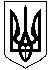 У К Р А Ї Н АСМОЛІНСЬКА СЕЛИЩНА РАДАМаловисківського району Кіровоградської областівул. Казакова, 39  смт. Смоліне Маловисківського району Кіровоградської області, 26223тел/факс  (05258)  5-45-25, secretar@smolino-rada.gov.uaРозрахунковий рахунок №UA048201720000324150001011487  в УДК в Кіровоградській області, МФО 823016, Ідентифікаційний код 05378818Від  «18 »  січня 2021 року                                             Вих. № 02-37/	77			              Гр. Ігору АНДРЕЙЧИКУНа Ваш запит від 13.01.2021 року щодо веб-сайтів та електронних пошт ОТГ надаємо наступну інформацію:Офіційна адреса електронної пошти Смолінської ОТГ secretar@smolino-rada.gov.uaОфіційна адреса веб-сайту Смолінської ОТГ https://smolino-rada.gov.ua/Селищний голова       						М.МазураВик: Крупко О. С.(05258) 5-45-25